ROTINA DO TRABALHO PEDAGÓGICO ATIVIDADES EM DOMICÍLIO (Pré II-A Integral) – Professora ELIZETE > Data: 24 à  28/08/2020.E.M.E.I. “Emily de Oliveira Silva”- ETAPA II 2ª Feira3ª Feira4ª Feira5ª Feira6ª FeiraÁUDIO LIVRO: “LENDA DO NEGRINHO DO PASTOREIO- TURMA DA MÔNICA” (https://youtu.be/-1n6zxA2UD4) APOSTILA 4: SEQUÊNCIA DIDÁTICA DO FOLCLORE...PARLENDAS- Realizar atividade da página 19 e página 28. Não esquecer de pintar o calendário no dia de hoje na página 25.Assistir as explicações  das atividade, postadas hoje no grupo.ÁUDIO LIVRO: “LENDA DO CURUPIRA- TURMA DA MÔNICA” (https://youtu.be/a9Z8cqzUWRY )APOSTILA 4: SEQUÊNCIA DIDÁTICA DO FOLCLORE... PARLENDAS- Realizar atividade da página 20 e página 29. Não esquecer de pintar o calendário no dia de hoje na página 25.Assistir as explicações  das atividade, postadas hoje no grupoLEITURA PELA PROFESSORA ELIZETE “ LENDA DO GIRRASSOL”APOSTILA 4: SEQUÊNCIA DIDÁTICA DO FOLCLORE... PARLENDAS - Realizar atividade da página 21 (leitura) e página 30. Não esquecer de pintar o calendário no dia de hoje na página 25.Assistir as explicações  das atividade, postadas hoje no grupoÁUDIO LIVRO: “LENDA DA CUCA– TURMA DO FOLCLORE” (https://youtu.be/UugcKPKeUOw )APOSTILA 4: SEQUÊNCIA DIDÁTICA DO FOLCLORE... PARLENDAS - Realizar atividade da página 31 (leitura e fazer a receita da Tia Nastácia) e 32. Não esquecer de pintar o calendário no dia de hoje na página 25.Assistir as explicações  das atividade, postadas hoje no grupoVEJA A RECEITA DE BOLINHO DE CHUVA QUE RECEITA QUE ESTÁ NA APOSTILA: VAMOS FAZER BOLIBHO DE CHUVA DA TIA NASTÁCIA??? PEÇA AJUDA PARA A MAMÃE...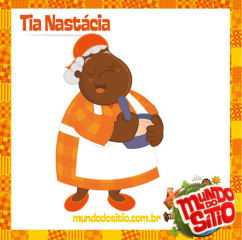 ÁUDIO LIVRO: “ LENDA DO BICHO PAPÃO – TURMA DO FOLCLORE” (https://youtu.be/LtKxK7QeOTs )APOSTILA 4: SEQUÊNCIA DIDÁTICA DO FOLCLORE-Realizar atividade da página 24: CONFECÇÃO DE BRINQUEDO FOLCLÓRICO BRINQUEDO BILBOQUÊMATERIAS:GARRAFA PET COM TAMPA BARBANTEOBJETIVO E DESENVOLVIMENTOESTE BRINQUEDO TAMBÉM FAZ PARTE DO NOSSO FLOCLORE, ELE DESENVOLVE A CRITIVIDADE E COORDENAÇÃO MOTORA FINA.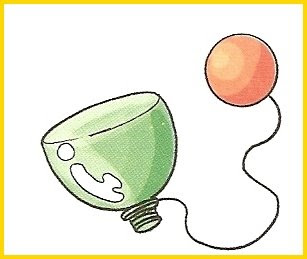 OU VOCÊ TAMBÉM PODE FAZER:BRINQUEDO VAI E VEM MATERIAS:GARRAFA PET COM TAMPABARBANTEPALITOS DE PICOLÉCOLA OU FITA ADESIVAOBJETIVO E DESENVOLVIMENTOESTE BRINQUEDO DESENVOLVE CRIATIVIDADE E COORDENAÇÃO MOTORA FINA  E AMPLA.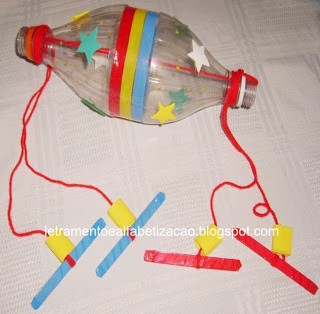 